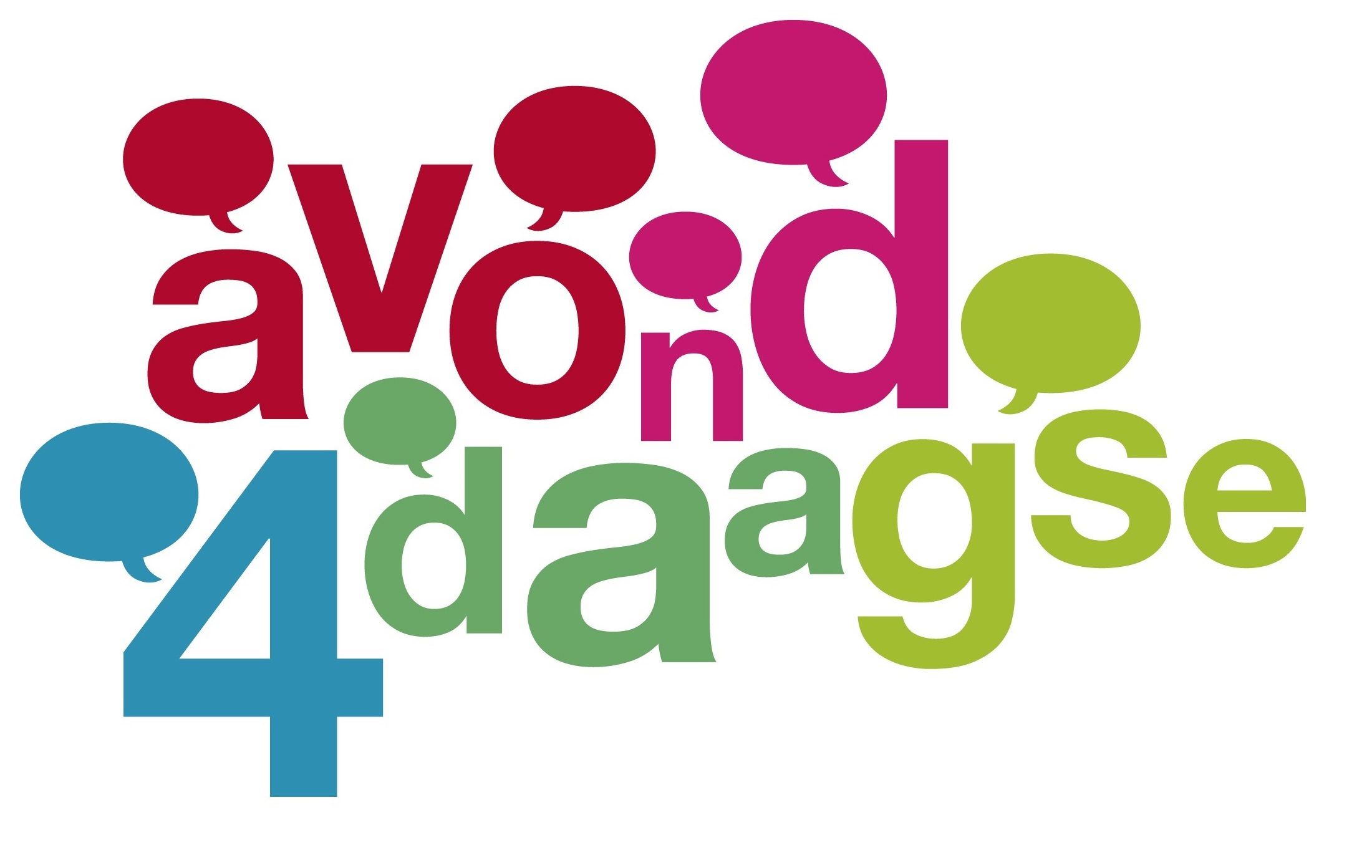 Team inschrijving Avondvierdaagse Roden 2019LET OP! Een team-inschrijving kan vanaf 10 personen. Team Naam:…………………………………………………………………………………………………………………………..Aantal lopers (inclusief begeleiders*):……………………………………………………………………………………..Contactpersoon:……………………………………………………………………………………………………………………...Telefoonnummer Contactpersoon:………………………………………………………………………………………….E-mailadres Contactpersoon:……………………………………………………………………….………………………….* Per 5 kinderen moet er minimaal 1 begeleider (18+) meelopen.  Uiteraard kunnen dit per avond verschillende personen zijn.Om ervoor te zorgen dat elke loper de juiste medaille krijgt willen we jullie vragen onderstaand schema in te vullen.Zijn er lopers die vaker hebben gelopen dan 10 x vul dan onderstaand schema in:U kunt de groep aanmelden door het formulier volledig in te vullen en digitaal te versturen naar:
info@avondvierdaagse-roden.nlAantal lopersHoeveelste keer1e2e3e4e5e6e7e8e9e10Aantal LopersHoeveelste keer